ΓΕΝΙΚΗ ΑΙΤΗΣΗ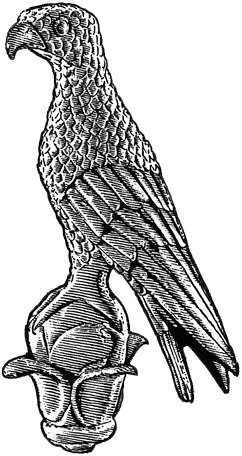 Επώνυμο: …………………………................Όνομα: …………………………….................Πατρώνυμο: ….…………………………….....Κιν. τηλέφωνο:	..…..……………................e-mail:	…………………………..………………...Προςτη Γραμματεία του Παιδαγωγικού Τμήματος Νηπιαγωγών του Πανεπιστημίου Ιωαννίνων Παρακαλώ να δηλωθούν τα παρακάτω μαθήματα:…………………………………………………………………………………………………………………………………………………………………………………………………………………………………………………………………………………………………………………………………………………………………………………………………………………………………………………………………………………………………………           Ιωάννινα, __/__/____                  Ο/Η Αιτών/ούσα   (ονοματεπώνυμο & υπογραφή)